                           Меню 02.12.21    Салат из белокачанной капустыПлов из филе птицыЧай с лимоном  Хлеб пшеничный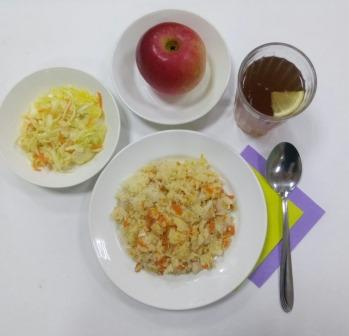 